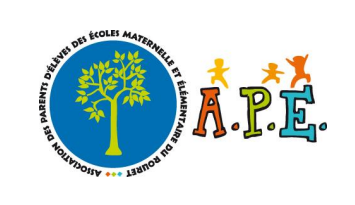 CR de la réunion de l’Association des Parents d’Elèves Maternelle et Elémentaire du Rouretjeudi 29 septembre 2016 à 22h45Présents : Peggy Teychené, Caroline Mellerin, Christelle Caillouet, Cécile Messinéo, Isabelle Singer, Jean baptiste Gleizes, Emmanuelle Mulligan, Caroline Billé, Alexandra Rieu, Prisca RANDRIANARIVONY, Hanane Degeilh, Maud Bayle, Virginie, Audrey Neveux, Véronique Bovis , Isabelle Garcia, Badia Jamoulle.Secrétaire de séance : Badia JamoullePoints de discussion : Garderie du matin : Points soulevés : Service rendu payant sans annonce au préalable.Service mal organisé : pourquoi ne pas faire une carte que l’enfant présenterait en arrivant, ce qui éviterait le pointage et l’arrivée d’enfants non prévus.Proposition d’un carnet de 10 ou 5 entrées de garderie pour les besoins occasionnels.Cantine : Points soulevés lors de l’AG (cf CR): Repas apparemment moins bon Rappel CR AG : L’adjointe aux affaires scolaires a été contactée avant la réunion. Elle va diffuser à l’ensemble des parents une information concernant le changement de prestataire cantine. Elle nous précise que ni le personnel ni le fournisseur des produits bio n’ont été modifié. L’assemblée s’interroge alors de savoir si l’apparente diminution de qualité ne pourrait pas être liée à une modification des recettes (budget alloué par repas modifié ?)Enfants de CM2 qui n’ont ni le temps, ni suffisamment de nourriture. Pour les problèmes de temps de repas des CM2 il est rappelé que le problème est récurrent tous les ans en début d’année. Les CPs pas habitués au self sont trop longs. Le problème se règle généralement assez rapidement. L’APE demande aux parents de CM2 de les recontacter si le problème persiste après les vacances de la toussaint.Pour la quantité, la remarque a également été transmise… ne pas hésiter à revenir vers l’APE si le problème persisteProblème de tarif pour les enfants sous dérogation (5,5 euros au lieu de 4,25) : pas d’information préalable !!! Il semble que cela soit appliqué dans les communes voisines mais le tarif supplémentaire est-il dans la norme généralement appliquée ?Proposition de former un petit groupe d’étude qui récolte les infos sur les communes avoisinantes et qui s’occupe d’élaborer des propositions pour la garderie et la cantine à soumettre à la mairieVolontaires : Emmanuelle, Isabelle Singer, Virginie, MaudAttention : toute personne qui a des infos sur les autres communes est priée de transmettre les infos au groupeManifestationsRappel : on a le droit d’organiser 6 manifestations par an.Sont déjà retenues : 1-Vente de chocolats de Noël (initiative)  Badia novembre/décembre2- la bourse aux jouets en Nov Emilie et OlivierDépôt vendredi soir, vente samedi Attention bourse aux skis le 12 et 13 NovAttention bourse à Roquefort (se renseigner sur les dates)3-Tablier et ou torchon ou autre objet décoré (initiative) Caroline Cerrada date à définir4-Loto de printemps (plutôt fleurs) Audrey et Jean Baptiste date à définir en fonction de la plante retenue5-Vide grenier Emilie mai/juin6- kermesse (attention, même problème de sécurité que l’année dernière ; pas de volontaire pour la gestion générale de la manifestation) ou vente de gâteaux ou loto (fev/mars, gestion ???)Magali s’occupe de la distribution des pochons de chocolatsCorine, Caroline, Audrey et Cécile des dictionnaires.Il est évident que tous ceux qui veulent participer aux manifestations sont les bienvenus. Qu’ils n’hésitent pas à se faire connaitre.Vote du budget alloué par classe pour cette année 2016-2017 : 350 eurosFin de séance vers 24H00